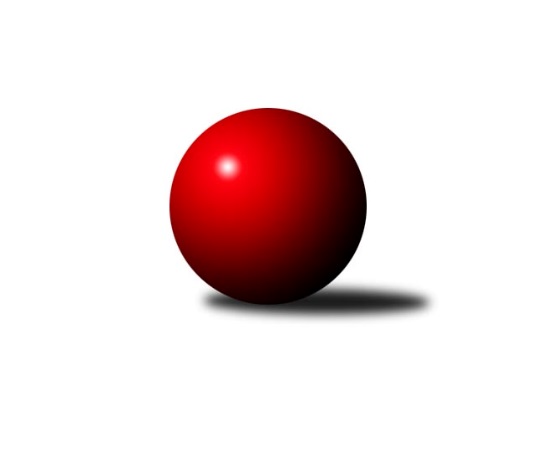 Č.12Ročník 2022/2023	5.3.2023Nejlepšího výkonu v tomto kole: 1150 dosáhlo družstvo: KK V. Mýto AVýchodočeská divize dorostu 2022/2023Jedno utkání bylo předehráno již v lednu a body z utkání Hylváty – Trutnov patřily domácím. Utkání Náchod  - Č. Třebová z důvodu nemoci hostí bylo odloženo. A tak jediným utkáním, odehraným v nalosovaném termínu se uskutečnilo ve V. Mýtě. Domácí vyhráli bez větších problémů, když hosté měli šanci získat body pouze v první dvojici. Nejlepší výkon podal Vojtěch Morávek – 436.Výsledky 12. kolaSouhrnný přehled výsledků:TJ Jiskra Hylváty A	- TJ Lokomotiva Trutnov A	6:2	1122:1007		22.1.KK V. Mýto A	- TJ Tesla Pardubice A	8:0	1150:986		5.3.SKK Náchod A	- TJ Lokomotiva Č. Třebová A	dohrávka	termín neurčenTabulka družstev:	1.	TJ Jiskra Hylváty A	10	8	1	1	62 : 18 	 	 1212	17	2.	SKK Náchod A	9	6	0	3	43 : 29 	 	 1195	12	3.	KK Svitavy A	9	4	1	4	38 : 34 	 	 1162	9	4.	TJ Tesla Pardubice A	9	4	1	4	30 : 42 	 	 1044	9	5.	TJ Lokomotiva Č. Třebová A	9	3	1	5	34 : 38 	 	 1131	7	6.	TJ Lokomotiva Trutnov A	8	3	0	5	25 : 39 	 	 1151	6	7.	KK V. Mýto A	10	1	2	7	24 : 56 	 	 1057	4Podrobné výsledky kola:	 TJ Jiskra Hylváty A	1122	6:2	1007	TJ Lokomotiva Trutnov A	Vojtěch Morávek	 	 215 	 221 		436 	 2:0 	 315 	 	164 	 151		Matěj Kulich	Imamaddin Babayev	 	 145 	 160 		305 	 0:2 	 387 	 	171 	 216		Michal Turek	Kryštof Vavřín	 	 187 	 194 		381 	 2:0 	 305 	 	142 	 163		Leoš Doležalrozhodčí: Jan VenclNejlepší výkon utkání: 436 - Vojtěch Morávek	 KK V. Mýto A	1150	8:0	986	TJ Tesla Pardubice A	Kristián Bodor	 	 177 	 188 		365 	 2:0 	 359 	 	158 	 201		Kamil Dvořák	Kamila Bodorová	 	 230 	 194 		424 	 2:0 	 339 	 	177 	 162		Monika Nováková	Nikola Stráníková	 	 180 	 181 		361 	 2:0 	 288 	 	144 	 144		Vít Musilrozhodčí: Josef LedajaksNejlepší výkon utkání: 424 - Kamila BodorováPořadí jednotlivců:	jméno hráče	družstvo	celkem	plné	dorážka	chyby	poměr kuž.	Maximum	1.	Vojtěch Morávek 	TJ Jiskra Hylváty A	424.10	296.3	127.8	7.8	6/6	(447)	2.	Anthony Šípek 	TJ Jiskra Hylváty A	424.00	286.9	137.1	7.3	4/6	(453)	3.	Petr Doubek 	SKK Náchod A	419.50	289.6	129.9	6.3	4/6	(469)	4.	Karolína Kolářová 	TJ Lokomotiva Č. Třebová A	411.60	281.6	130.0	8.2	5/5	(457)	5.	Michal Turek 	TJ Lokomotiva Trutnov A	411.50	292.5	119.0	9.6	6/6	(454)	6.	Lucie Zelinková 	KK Svitavy A	405.53	288.1	117.4	11.4	5/5	(426)	7.	Adam Krátký 	KK Svitavy A	400.75	277.7	123.1	9.1	4/5	(440)	8.	Jiří Komprs 	TJ Jiskra Hylváty A	394.00	280.0	114.0	9.3	4/6	(430)	9.	Leoš Doležal 	TJ Lokomotiva Trutnov A	375.17	275.9	99.3	12.2	6/6	(420)	10.	Lucie Marešová 	TJ Lokomotiva Č. Třebová A	370.27	273.7	96.5	16.6	5/5	(402)	11.	Kristián Bodor 	KK V. Mýto A	367.63	257.0	110.6	13.4	4/6	(463)	12.	Nikola Stráníková 	KK V. Mýto A	365.00	262.8	102.2	14.1	6/6	(407)	13.	Lukáš Pail 	KK Svitavy A	364.40	261.6	102.8	17.1	5/5	(425)	14.	Matěj Kulich 	TJ Lokomotiva Trutnov A	364.39	264.2	100.2	14.4	6/6	(420)	15.	Kamil Dvořák 	TJ Tesla Pardubice A	361.75	264.2	97.6	13.1	5/5	(404)	16.	Martin Jireček 	SKK Náchod A	354.75	256.5	98.3	15.3	4/6	(387)	17.	Vít Musil 	TJ Tesla Pardubice A	350.40	253.8	96.6	16.1	5/5	(429)	18.	Štěpán Třasák 	TJ Lokomotiva Č. Třebová A	350.20	256.5	93.7	16.1	5/5	(399)	19.	Monika Nováková 	TJ Tesla Pardubice A	340.52	249.8	90.7	17.7	5/5	(411)	20.	Kamila Bodorová 	KK V. Mýto A	336.80	246.1	90.7	16.1	6/6	(424)		Jan Majer 	SKK Náchod A	473.00	324.0	149.0	4.0	1/6	(473)		Veronika Kábrtová 	SKK Náchod A	471.00	311.0	160.0	1.0	1/6	(471)		Danny Tuček 	SKK Náchod A	468.75	311.0	157.8	4.0	2/6	(529)		Andrea Prouzová 	SKK Náchod A	409.00	293.0	116.0	5.0	1/6	(409)		Jan Vízdal 	KK Svitavy A	407.13	279.3	127.9	8.6	2/5	(445)		Tomáš Doucha 	SKK Náchod A	401.00	269.7	131.3	6.3	3/6	(452)		Kryštof Vavřín 	TJ Jiskra Hylváty A	398.08	276.2	121.9	10.4	3/6	(432)		Lukáš Hejčl 	SKK Náchod A	381.17	263.0	118.2	12.8	2/6	(426)		Vojtěch Majer 	SKK Náchod A	381.00	282.0	99.0	11.5	2/6	(382)		Kristýna Bártová 	SKK Náchod A	368.00	280.0	88.0	17.0	1/6	(368)		Martin Mareš 	TJ Lokomotiva Č. Třebová A	357.00	268.3	88.7	18.3	1/5	(375)		Martin Doucha 	SKK Náchod A	353.00	273.0	80.0	19.0	1/6	(353)		Tomáš Lokvenc 	KK V. Mýto A	339.00	250.0	89.0	13.0	1/6	(339)		Said Babayev 	TJ Jiskra Hylváty A	336.00	246.0	90.0	21.0	1/6	(336)		Petr Zima 	KK V. Mýto A	332.67	258.2	74.5	20.5	2/6	(341)		Jan Žemlička 	TJ Jiskra Hylváty A	316.00	247.0	69.0	21.0	1/6	(316)		Imamaddin Babayev 	TJ Jiskra Hylváty A	306.00	233.0	73.0	17.0	2/6	(307)		Anna Chaloupková 	TJ Tesla Pardubice A	275.00	214.0	61.0	28.0	1/5	(275)Program dalšího kola:13. kolo26.3.2023	ne	9:00	TJ Lokomotiva Č. Třebová A - TJ Jiskra Hylváty A	26.3.2023	ne	9:00	KK Svitavy A - SKK Náchod A	26.3.2023	ne	9:00	TJ Lokomotiva Trutnov A - TJ Tesla Pardubice A				-- volný los -- - KK V. Mýto ANejlepší šestka kola - absolutněNejlepší šestka kola - absolutněNejlepší šestka kola - absolutněNejlepší šestka kola - absolutněNejlepší šestka kola - dle průměru kuželenNejlepší šestka kola - dle průměru kuželenNejlepší šestka kola - dle průměru kuželenNejlepší šestka kola - dle průměru kuželenNejlepší šestka kola - dle průměru kuželenPočetJménoNázev týmuVýkonPočetJménoNázev týmuPrůměr (%)Výkon8xVojtěch MorávekHylváty4369xVojtěch MorávekHylváty118.454362xKamila BodorováV. Mýto A4242xKamila BodorováV. Mýto A116.794245xMichal TurekTrutnov3874xMichal TurekTrutnov105.133874xKryštof VavřínHylváty3815xKryštof VavřínHylváty103.53812xKristián BodorV. Mýto A3652xKristián BodorV. Mýto A100.543651xNikola StráníkováV. Mýto A3614xNikola StráníkováV. Mýto A99.44361